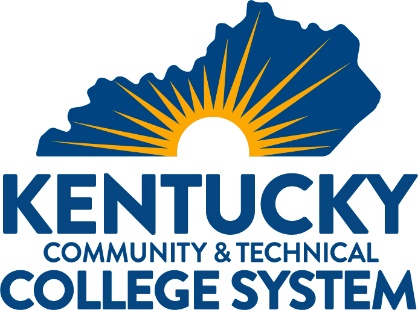 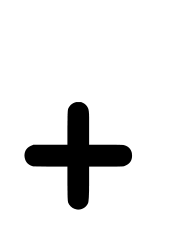 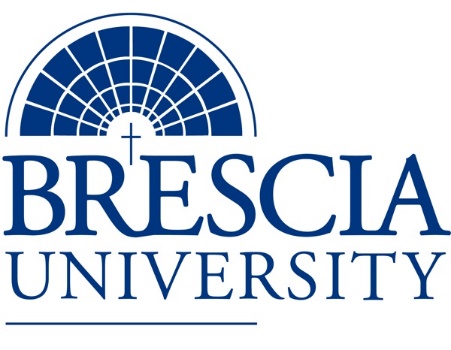 TRANSFER PATHWAY GUIDEAssociate of Applied Science to Bachelor in Integrated Studies Surgical TechnologyOverviewCompletion of the following curriculum will satisfy the requirements for Associates of Applied Science at the Kentucky Community and Technical College System and leads to a Bachelor’s Degree at Brescia University. Admission RequirementsOfficial transcript from all schools attended.  Combined grade point of average of a 2.0 or higher.Degree RequirementsStudents can apply to Brescia University at: https://www.brescia.edu/apply/ For any questions or additional information on tuition, deadlines, or start dates, please email BUconnections@brescia.eduGeneral Transfer RequirementsBrescia University can accept up to 77 hours of transfer credit from KCTCS from their associate of applied science for courses where a student made a grade of C or above.KCTCS AAS TO BU’s Bachelor Degree CHECKLIST Kentucky Community and Technical College SystemCategory 1: KCTCS General Education Core Requirements (20 hours)*World History is required at Brescia University. If not taken at KCTCS, will need to be taken at Brescia.Category 2: KCTCS Technical and Support Component (40-45 hours)BRESCIA UNIVERSITYMajor Requirements for Integrated Studies, Emphasis in BusinessUpdated: {8-26-2020}KCTCS CourseCourse or CategoryCredits{Institution}
CourseCompletedBIO 137Human Anatomy & Physiology I 4BIO 139Human Anatomy & Physiology II 4ENG 101Writing I 3MAT 110 or HigherQuantitative Reasoning Course3Social/Behavioral Sciences 3Heritage/Humanities*3Subtotal General Education Core Courses20KCTCS CourseCourse or CategoryCredits{Institution}
CourseCompletedDigital Literacy 0-3CLA 131 OR AHS 115 OR MIT 103Medical Terminology from Greek & Latin OR Medical Terminology OR Medical Office Terminology3SUR 100 OR SUR 109 AND SUR 110Surgical Technology Fundamentals/Theory OR Introduction to Surgical Technology AND Surgical Technology Fundamentals 12BIO 225 OR BIO 226 OR BIO 227 OR BIO 118Medical Microbiology OR Principles of Microbiology OR Principles of Microbiology with Laboratory OR Microbes and Society 3-5SUR 101Surgical Technology Fundamentals Lab 1SUR 130Principles of Surgical Pharmacology 2SUR 200Surgical Technology Advanced Theory 9SUR 125 AND/OR SUR 201 AND/OR SUR 275Surgical Technology Skills Practicum I AND/OR Surgical Technology Skills Practicum II AND/OR Surgical Technology Advanced Clinical Practicum 10Subtotal AAS Technical Courses40-45Brescia University CourseCourse NameCredits{Institution} CourseTaken at KCTCSEng 102Writing II3Eng 201Intro to Fiction3Sph 110Public Speaking3CS 105Office Applications3Spn 101GER Foreign Language3Drm 325Oral Interpretation (GER UD Fine Arts)3Eng 341 or 342GER UD Literature3Phl 346 Business Ethics (GER UD Philosophy)3Psy 105Intro to Psychology (GER Social Beh Sci)3Th 318Faith & Justice (GER UD Theology)3BAd 301Business Law 3BAd 405Management Information Systems3BAd 410Public Regulation of Business3Mgt 306Management Concepts3Mkt 307Marketing Concepts3BAd 418 Quantitative Methods for Business3Mgt 315 Personnel/Human Resource Management3IS 499Sr. Capstone (Final Paper Required)3SW 310 Social Issues and Diversity (UD Elective)3Mgt 308Organizational Behavior (Or another UD Elective)3Eco 201Principles of Economics I (or another Free Elective)3Eco 202Principles of Economics II (or another Free Elective)3Subtotal BRESCIA Credit Hours63-68Total Baccalaureate Degree Credit Hours128